David B. Gracy II Student Scholarship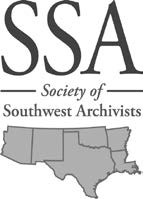 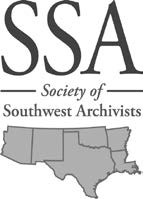 2018 Application FormStudent Name 	 Institution / Program 	Mailing address 	Daytime telephone  	 Email 	Signature 	 Date 	Reference Name / Title 	Reference telephone  	 Email 	The Society of Southwest Archivists’ David B. Gracy II Student Scholarship is named in  honor  of  archival  educator  and  SSA  member,  David  Gracy,  and  is  intended  to provide book and tuition expenses up to $600 to an SSA student member enrolled in a graduate library, archives or public history program within the society’s region.Eligibility:    Applicant  must  be  a  member  of  the  Society  of  Southwest  Archivists currently enrolled in a graduate archival education program, including Public History, Applied History, Library Science or Information Studies, at an institution within the SSA region, Arizona, Arkansas, Louisiana, New Mexico, Oklahoma and Texas.APPLICATIONS MUST INCLUDE THE FOLLOWING:1.   Completed application form2.   Completed essayYour 250-word essay should explain how the funds would aid your educational endeavors.Deadline:  Mailed applications must be postmarked by February 16, 2018. Emailed applications must be sent by February 20, 2018.Send completed applications, questions, and comments to the SSA Scholarships Committee Chair:Amanda Norman Chair, SSA Scholarships Committee9405 Notches Dr., Austin, TX 78748akeysnorman@gmail.com